Name: _________________	Table #:___________	Period: _____	Date: ______3.2A NOTES – Angles of TrianglesObjective: Find the measures of interior and exterior angles of triangles (CCSS:  8.G.5)HW:  (3.2) p. 114 #1 – 3 all, 5 – 9 odd, 12 – 15 all (solutions on p. A17) Read Examples 1 – 3 (p 112 – 4). Then do the problems belowBACK Video: https://www.youtube.com/watch?v=DI_Bh6XmINULESSON OPENER: Work with a partner to find the missing angle measures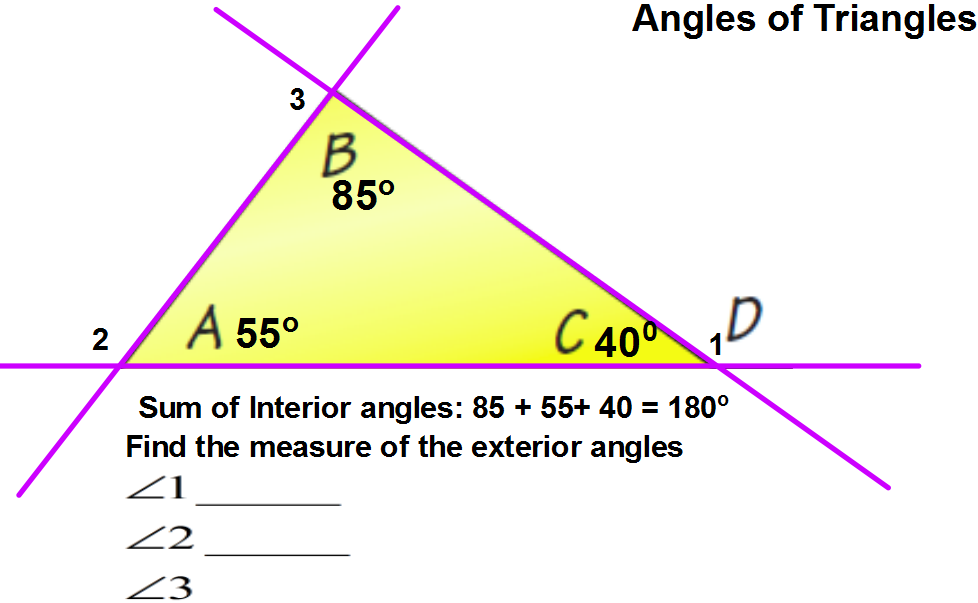 What do you notice about the sum of two interior angles and one exterior angle?Example 1: Find the value of x. 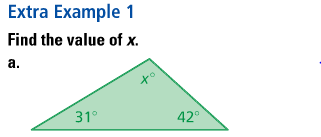 Example 2: Find the value of x.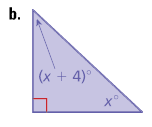 Example 3:Find the measure of the exterior angle (x). 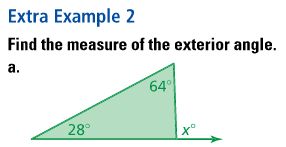 Example 4:Find the value of “a” _________Find the measure of the exterior angle. _______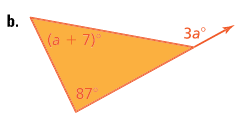 Example 5:Find the measure of the exterior angle (x). 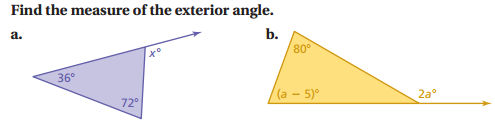 Example 6:Find the value of “a” _________Find the measure of the exterior angle. _______Example 7: A car travels around the park shown below.What is the value of “x”? _________What are the interior angle measurements of the park? __________________________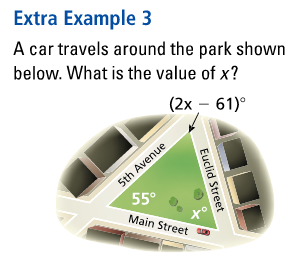 Example 8:An airplane leaves from Miami and travels around the Bermuda Triangle. What is the value of “x”? _________What are the interior angle measurements of the Bermuda Triangle? _______________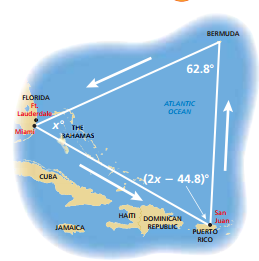 